ГУЗ «Детский клинический медицинский центр г.Читы»Памятка для пациентов (родителей)  об услугах оказания психологической поддержки    социально-психологических служб в городе Чите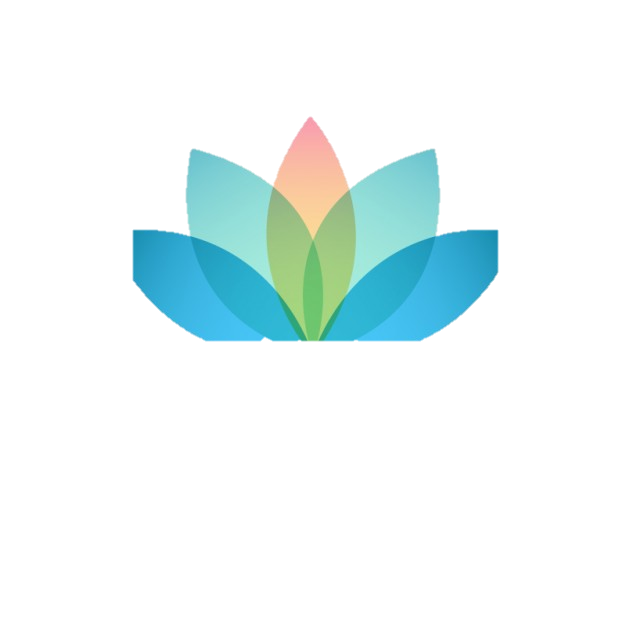                                                                                       Социально-психологический центр                                                                                                 «ДАР» Ул.Красной Звезды д.5120-01-31Платные услуги                                                                                 1.Обучение детей инвалидов по программам   дополнительного образования                                                                                                     2.Индивидуальная  и групповая диагностика уровня психического развития3.Дефектолог4.ЛогопедБесплатные услуги            Медико-психологическая комиссияЦентр психолого-педагогической помощи населению Забайкальского края «ДОВЕРИЕ»Ул.Текстильщиков 1а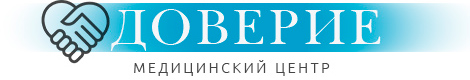 8-800-2000-12228-33-2239-95-93Платные услуги              1.Психолог (круглосуточно)                     2.Логопед                                                       3.ДефектологДети и взрослые с ограниченными возможностями здоровья имеют скидку 30% на все виды услуг и бесплатную первичную консультацию у специалиста.                                                                                            Психологический центр «ЛАД»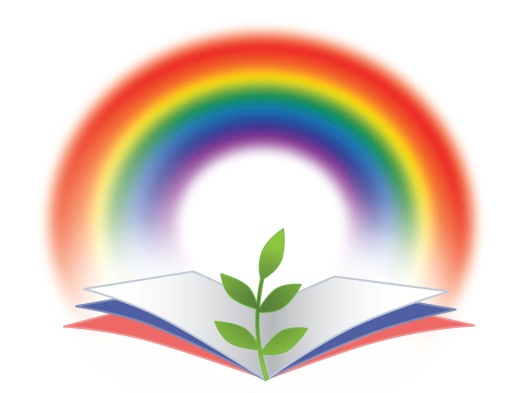 Ул.Хабаровская 10а32-13-70 Платные услуги1.Диагностика психологического, нейропсихологического развития                                                                     2.Заикология.                                                                          3.Логомассаж.                                                4.Психологическое консультирование, коррекционная работа с детьми.                  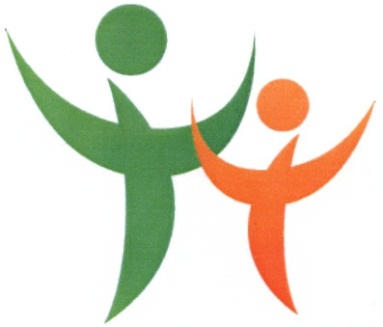 ГУЗ  «Краевая психотерапевтическая поликлиника» Ул.Богомягкова 12132-05-34Все услуги по направлению оказываются бесплатно1.Психологическое консультирование, диагностика и коррекция	2.Психологическая подготовка беременных3.Лечение больных с психосоматическими патологиями4.Лечение зависимостей5.Поддерживающая терапия пациентам, прошедшим лечение в психиатрических стационарах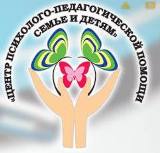 Центр диагностики и консультирования «Семья»ГОУ для детей, нуждающихся в психолого-педагогической 		и медико-социальной помощи.Ул.Ленина 27а41-06-62Бесплатные услуги1.Психолого-педагогическое консультирование.2.Коррекционная работа с детьми.Платные услугиПрофилактика суицидов, наркотической зависимости (индивидуальная работа с подростками)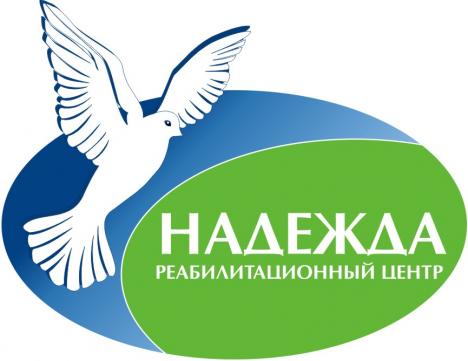 Социально-реабилитационный центр «Надежда»4-ый микрорайон 36а99-65-49Платные услуги	1.Лекотека (реабилитация детей инвалидов)2.Логопед3.ПсихологСоциальная гостиница (проживание детей инвалидов с Забайкальского края бесплатно)Областной наркологический диспансер, отдел профилактической работы 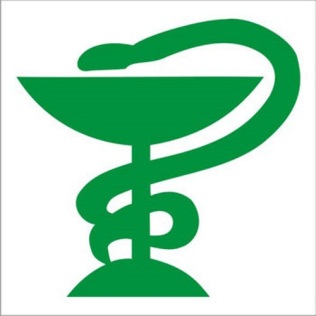 Ул.Верхоленская 139-99-34 		Все услуги по направлению оказываются бесплатно1.Лечение  алкоголизма2.Лечение наркомании3.Кодирование от алкоголизма и т.д.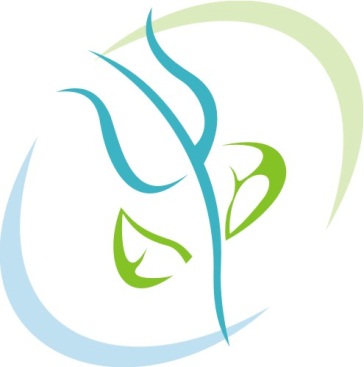 ГУЗ «Краевой кожно-венерологический диспансер» Клиника Дружественная  к молодежи «Моя территория» ул.Таежная 1	31-42-07Бесплатные услуги1.Медико-социальная помощь подросткам2.Психологическое консультирование семьиГУЗ «ДКМЦ г.Читы» поликлиническое подразделение № 2Клиника Дружественная к молодежи «ТИН» Проспект Советов, д.1321-79-02 Бесплатные услуги		1.Медико-социальная помощь подросткам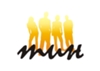 2.Психологическое консультирование и диагностика3.Коррекционная работа с детьми4.Профилактическая работа с молодежью